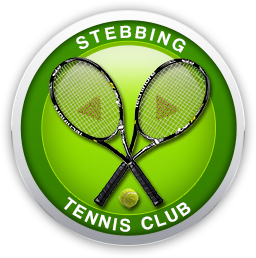 Stebbing Tennis Club 
Election of Officers Nomination FormPlease return either a printed or electronic version of this form to the 
club Secretary at least 7 days before the Annual General Meeting.NAME OF NOMINEE:PositionI confirm that I am willing to stand as a candidate for election as an Officer of Stebbing Tennis Club for the position of:SignatureDateNOMINATED BY: I confirm that the person named above is a suitable person to be an Officer of Stebbing Tennis Club. SignaturePrinted name & dateSECONDED BY: I confirm that the person named above is a suitable person to be an Officer of Stebbing Tennis Club.SignaturePrinted name & dateCOMMITTEE MEMBER: I confirm that the person named above is a suitable person to be an Officer of Stebbing Tennis Club.SignaturePrinted name & date